Составитель: В.Н. Лапина,библиотекарь Пищальской СБФ. Наш адрес: с. Пищалье, ул. Школьная,д. 6Тел: +7 (83354) 37-2-87Часы работы: 09.00 – 17.00Перерыв:12.00 – 14.00Выходной: воскресеньеE-mail: lapina-walentina@mail.ru Сайт: http://orichi-cbs.ruМКУК «Оричевская районная ЦБС»Пищальская сельская библиотека-филиал с. Пищалье, 2018 г.Каждый из нас в любом возрасте мечтает хоть раз в жизни совершить увлекательное путешествие, испытать захватывающий дух приключения, увидеть необыкновенные чудеса природы.Оказывается, совсем необязательно ехать за тридевять земель! Рядом с нами в родной Пищальской сторонке есть увлекательные озера, охраняемые государством памятники природы. Сегодня наш путь лежит к Лопатинскому озеру – через зеленые луга, маленькую речушку Чернушку. Затем пройдем до прозрачности светлую березовую рощу и войдем в мощный сосновый бор, где расположено загадочное озеро Лопатинское.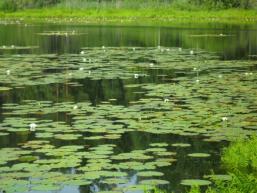 Озеро Лопата!Лучше не было и нет.Потихоньку льетсяЗдесь лучистый свет. Кувшинок чашиСмотрят на тебя,Словно в дымке шепчут:Ты иди сюда!Озеро Лопата!Мой лучистый свет…Вот уж солнце встало,Да и дымки нет!А на сердце льетсяТихая печальСкоро расстаемсяТак тебя мне жаль!Я к тебе придуИ в кувшинках спрячуВсю свою беду!Перевалова С.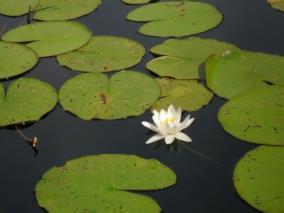 Красиво озеро в любое время года. Здесь нет угрюмости наших северных лесов. Здесь царствуют задумчивая тишина и свет. Круглую чашу озера со всех сторон обступают  ровные сосны, летом на поверхности озера распускаются кубышки и кувшинки, зимой – пушистый снег укрывает теплым одеялом загадочное озеро. Должно быть недаром в старину называли Лопатинское озеро святым. И не только называли, но и относились к нему как к святому месту, диву природы. На озере совершались обряды, связанные с погружением в чудодейственные воды.Да и сейчас в озере чувствуешь прилив сил, бодрости и эмоциональной заряженности.Озеро Лопатинское – памятник природы, имеющий научно-познавательное значение. На берегу его установлен охранный знак.Озеро Лопатинское относится к немногочисленным в Кировской области – глубоким, наиболее живописным и самым загадочным материковым озерам, происхождение которых не связано с размывающе-намывной деятельностью речного потока, хотя большинство из них приурочено в той или иной мере к речным долинам. 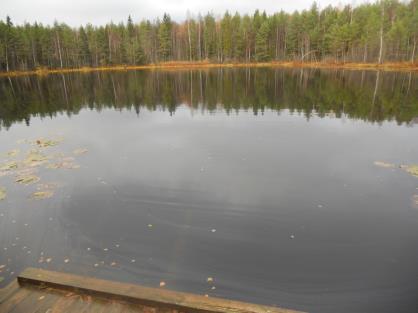 Подробнее о Лопатинском озере можно прочитать:Энциклопедия Земли Вятской. Т 7. Природа. – Киров, 1997. – с. 574.Природа, хозяйство, экология Кировской области: Сборник статей. – Киров, 1996. – 591 с.Дорофеева, Л. Где находится аномальная зона? / Л. Дорофеева // Искра. – 2001 (24 мая).За бором, в лесном окружении // Искра. – 2008. – № 133.Маркелов, А. Краткий век Покровской общины / А. Маркелов // Искра. – 1996. – № 94 (авг.).Оричевский район: Достопримечательности и памятные места // Искра. – 1980. – № 57 (10 мая).Пищалье: прошлое и настоящее // Искра. – 2009. – № 26.Плявин, С. Байкал районного масштаба – не терпит бедствие / С. Плявин // Искра. – 1999. – № 131 (30 окт.).Савиных, М. Почему погибло святое озеро / М. Савиных // Искра. – 1996. – № 86 (июль).Сметанин, В. Вспоминают старожилы Пищалья / В. Сметанин // Искра. – 1996. – № 10 (янв.).Целищев, М. Обитель на берегу лесного озера / М. Целищев // Искра. – 2001. – (19 июня).Экскурсии по памятникам природы г. Кирова и области. Часть 1. – Киров: КОГУЛ «Кировская областная типография», 2006. – 164 с., ил.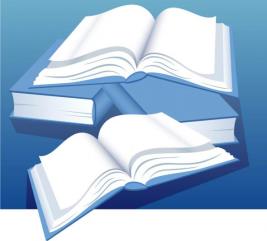 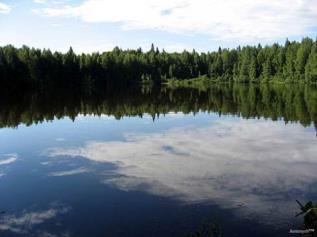 Рекомендательный список литературы